Проект «Удивительный мир фразеологизмов»Тема:  Как выжатый лимон – очень уставший человек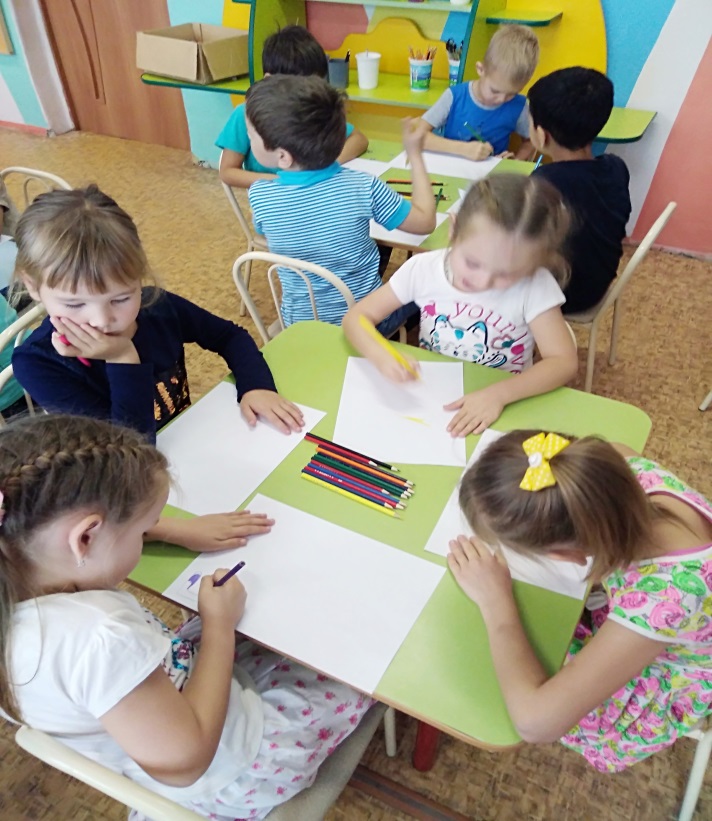 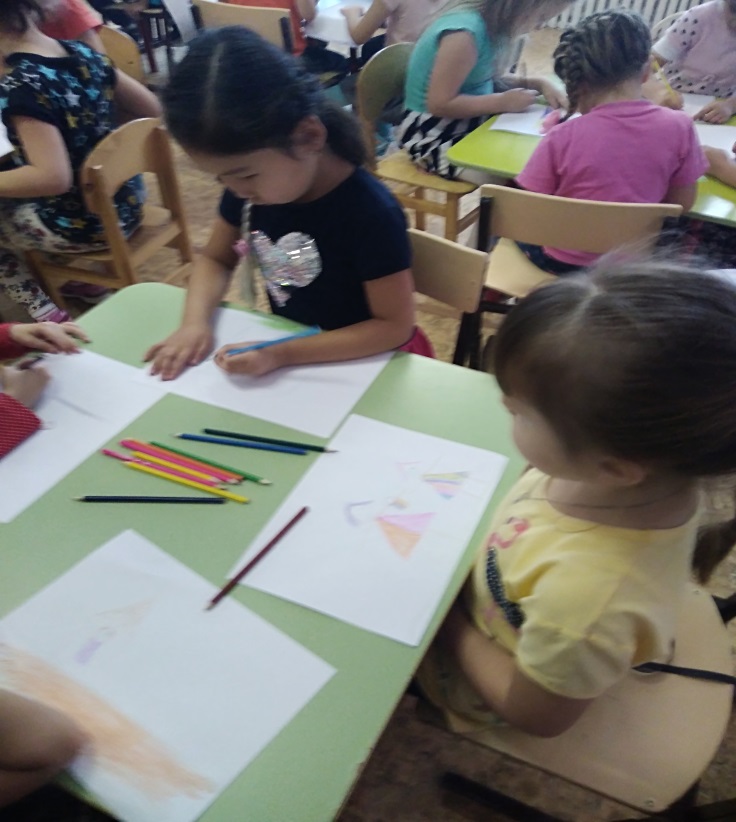 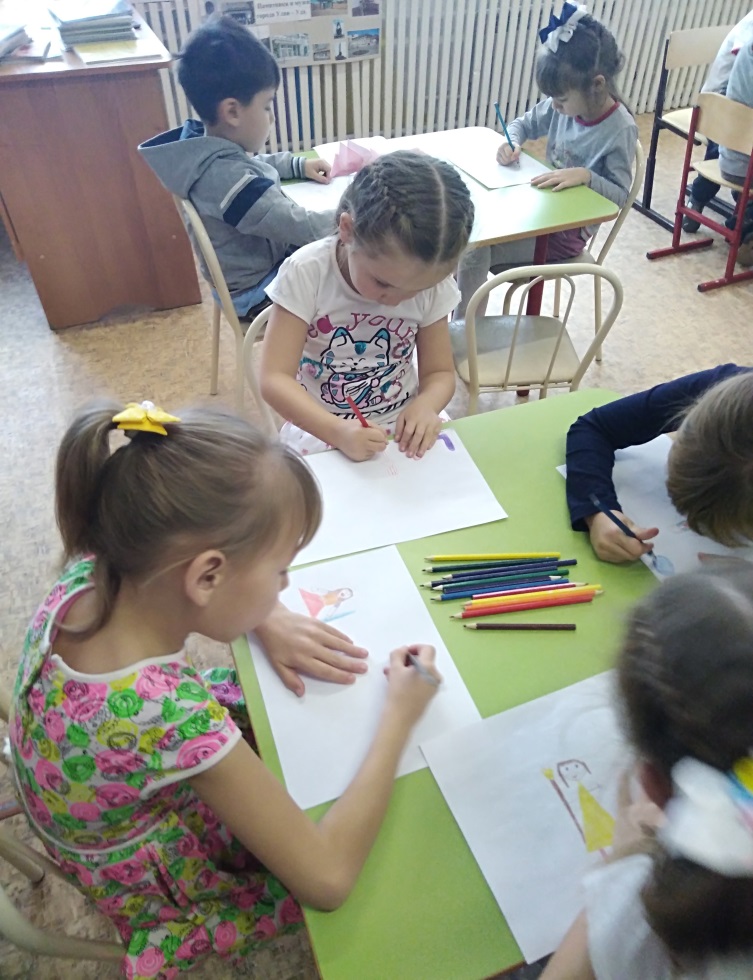 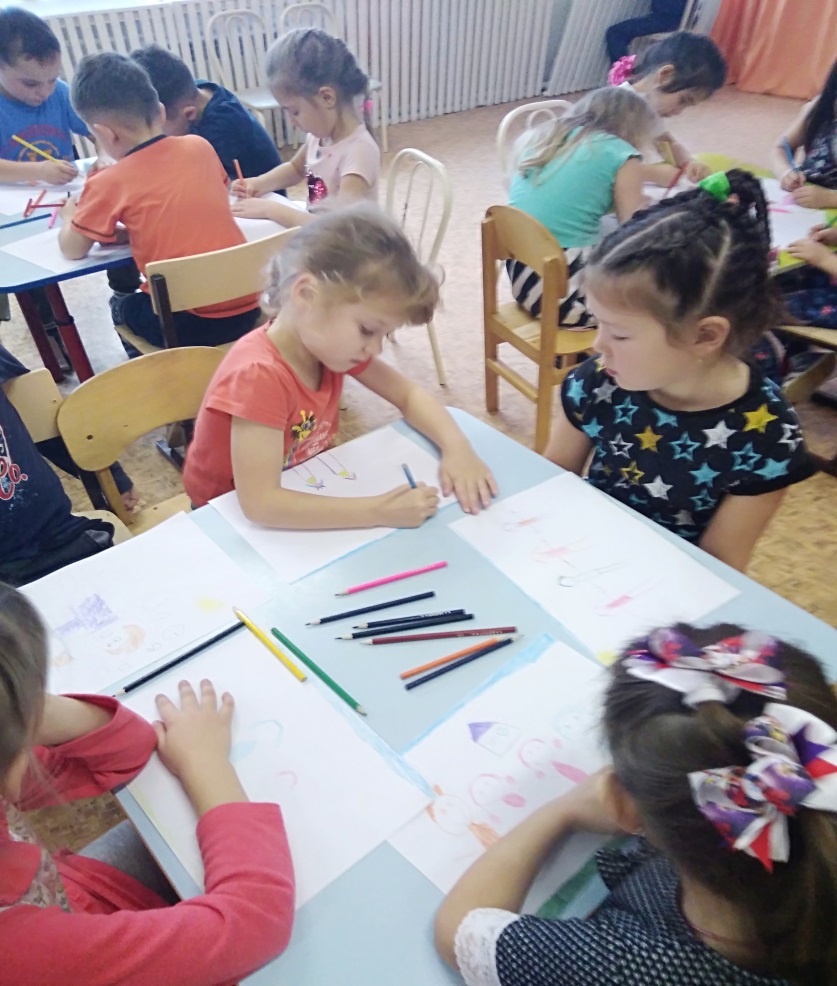 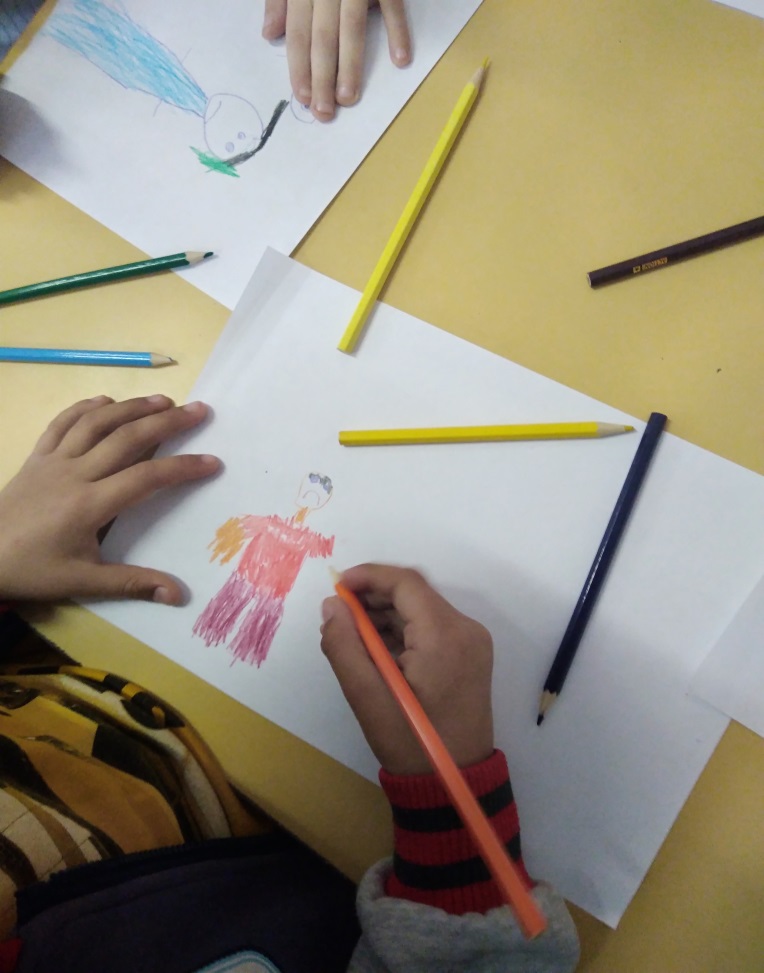 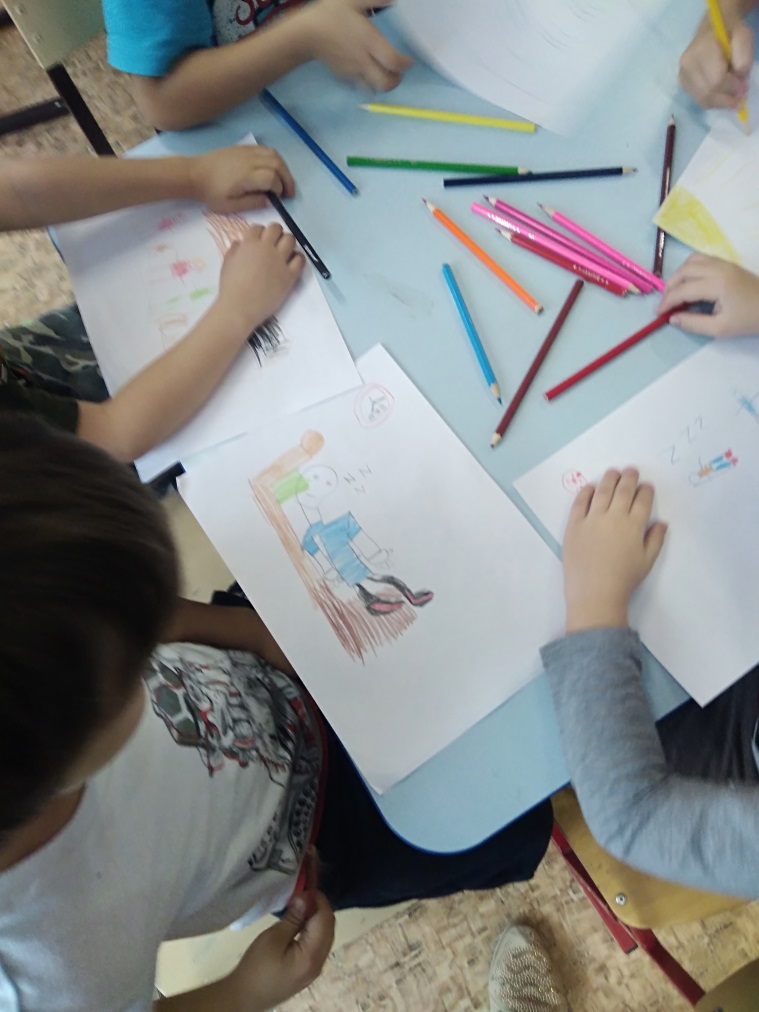 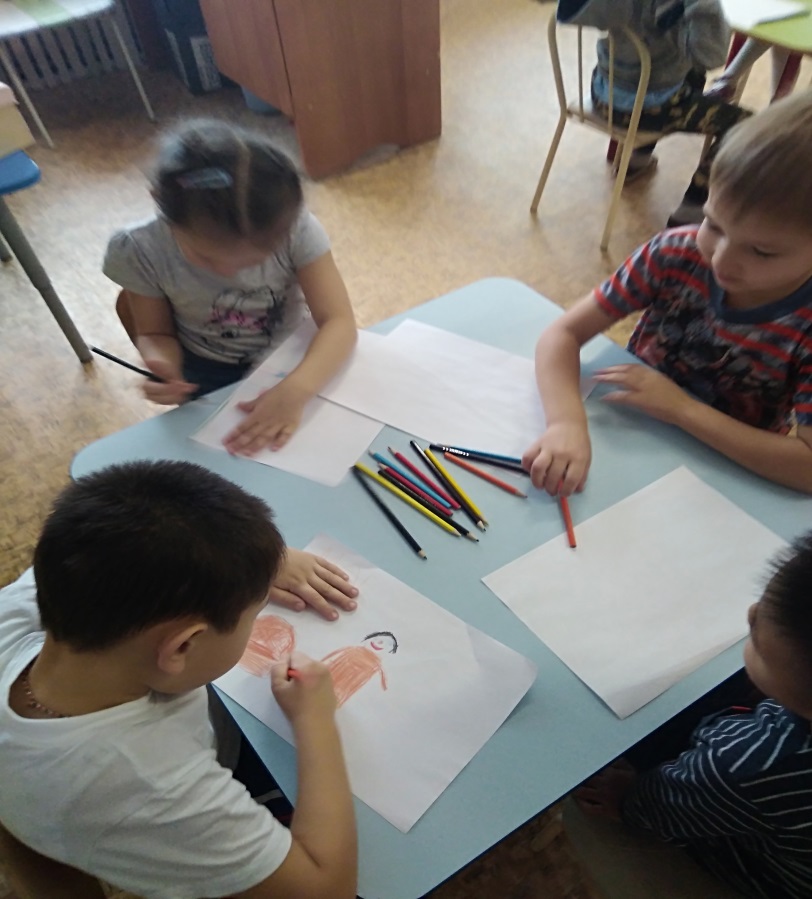 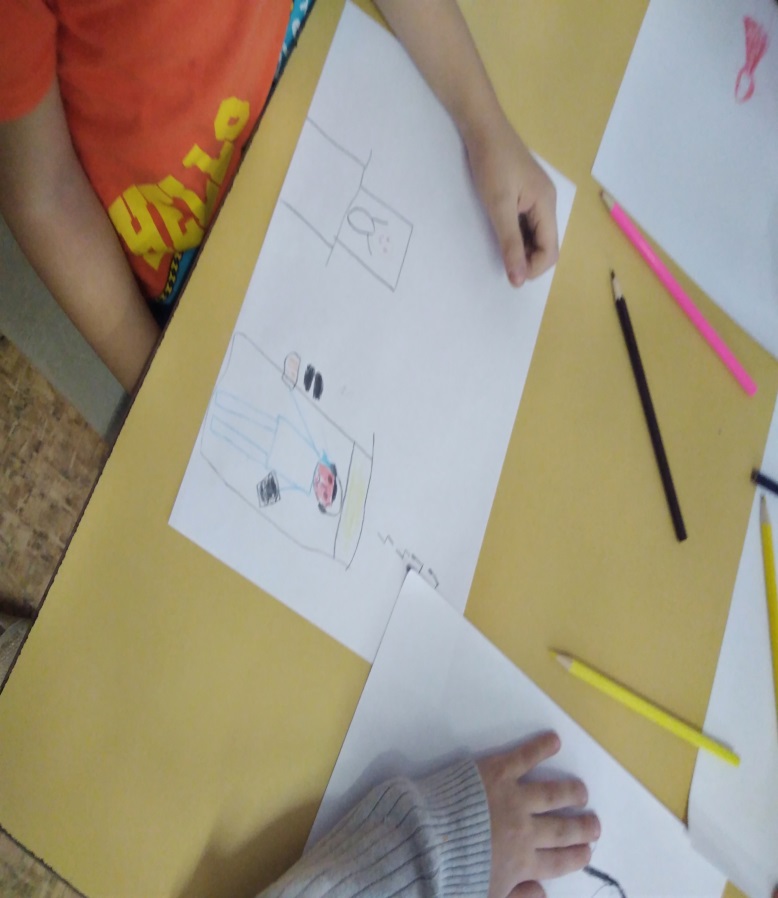 